KENDRIYA VIDYALAYA NO.2 NHPC BANBASACLASS-11SUB-BIOLOGY SET –A TERM-1ST PAPERTime: 90 Minutes General Instructions:1. The Question Paper contains three sections.2. Section A has 24 questions. Attempt any 20 questions3. Section B has 24 questions. Attempt any 20 questions.4. Section C has 12 questions. Attempt any 10 questions. 5. All questions carry equal marks. 6. There is no negative markingSECTION-ASection – A consists of 24 questions. Attempt any 20 questions from this section. The first attempted 20 questions would be evaluated.1. Keystone species are(a) important for ecosystem    (b) important for plants(c) endangered species        (d) extinct species2.National Botanical Research Institute is located in(a) Shimla  (b) Dehradun  (c) Howrah (d) Lucknow3.Scientific name of plants are given by(a) International code for Botanical nomenclature(b) International code for biological plants(c) Indian code for Botanical nomenclature(d) International code for zoological nomenclature4.Choose the correct pair.(a) Parasitic fungi – feeds on plants and animals(b) Saprotrophic fungi – feeds on dead and decaying organic matter(c) Symbiotic fungi – mycorrhiza(d) All of the above are true5.Binomial nomenclature was given by(a) huxley  (b) ray  (c) darwin  (d) linnaeus6.Which of the following is an indicator of air pollution?(a) Mycorrhiza  (b) Agaricus  (c) Lichens  (d) Common mushrooms7.Rhodophyceae is called red algae because of the pigment(a) Fucoxanthin  (b) Phycoerythrin  (c) Carotenoids  (d) Chlorophyll c8.In a monoecious plant(a) Male and female sex organs are on the same individual(b) Male and female gametes are of two morphologically distinct types(c) Male and female sex organs are on different individuals(d) All the stamens are fused to form one unit9.The seedless vascular plants whose sporophytes are larger than their small and independent gametophytes are(a) Pteridophytes  (b) Angiosperms  (c) Gymnosperms  (d) None of these10.Radula is found in(a) Pila sp.  (b) Chiton sp.  (c) Lamellidens sp.  (d) Pinctada sp.11.Turtles are(a) Arthropods  (b) Pisces  (c) Reptiles  (d) Molluscs12.Sharks, skates, and rays are also called ______ fishes.(a) Jawless  (b) Bony  (c) Cartilaginous  (d) Freshwater13.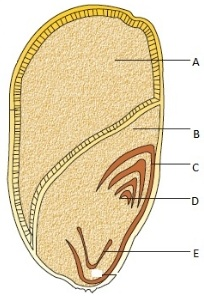 .Label the parts of a monocot seed.(a) A.Endosperm, B. Scutellum, C. Radicle, D. Coleoptile, E. Plumule(b) A.Endosperm, B. Coleoptile, C. Scutellum, D. Radicle, E. Plumule(c) A.Endosperm, B. Scutellum, C. Coleoptile, D. Radicle, E. Plumule(d) A.Endosperm, B. Scutellum, C. Coleoptile, D. Plumule, E. Radicle14.Which of the following is a correct pair?(a) Cuscuta – parasite            (b) Dischidia – insectivorous(c) Opuntia – predator            (d) Capsella – hydrophyte15.Cymose inflorescences commonly occurs in(a) Cruciferae  (b) Malvaceae  (c) Solanaceae  (d) Liliaceae16.Ciliated epithelium is present in(a) fallopian tubes  (b) blood vessels  (c) mid brain  (d) none of the above17.Blood corpuscles are formed in the(a) Haversian canal  (b) endosteum  (c) red bone marrow  (d) pancreas18.Osteoblasts are found in(a) blood  (b) muscle  (c) bone  (d) catrilage19.Plasma membrane is(a) impermeable                  (b) semi-permeable(c) completely permeable           (d) differentially permeable20.Which of the following does not have cell wall?(a) Mycoplasma  (b) Bacteria  (c) PPLO  (d) Blue green algae21.Insulin is made up of _______ and _______.(a) glucose and fructose            (b) glucose and fructose(c) fructose and mannose           (d) mannose and glucose22.Enzymes increase the rate of reaction by(a) lowering activation energy       (b) increasing activation energy(c) increasing temperature and pH   (d) decreasing temperature and pH23.Which of the following is not a pyrimidine?(a) Uracil  (b) Cytosine  (c) Guanine  (d) Thymine24.Which of the following is not a polysaccharide?(a) Lactose  (b) Starch  (c) Glycogen  (d) DextrinSECTION - B Section - B consists of 24 questions (Sl. No.25 to 48). Attempt any 20 questions from this section. The first attempted 20 questions would be evaluated.Question No. 25 to 28 consist of two statements – Assertion (A) and Reason (R). Answer these questions selecting the appropriate option given below: A. Both A and R are true and R is the correct explanation of A B. Both A and R are true and R is not the correct explanation of A C. A is true but R is false D. both A and R is false.25.Assertion: Arachidic acid is an unsaturated fatty acid.Reason: There are one or more double bonds between carbon atoms in unsaturated fatty acids. 26.Assertion : Botany deals with the study of plants and zoology deals with the study of animals.Reason : Biology is the study of living beings.27.Assertion : Bacteria are prokaryotic.Reason : Bacteria do not possess true nucleus and membrane bound cell organelles.28.Assertion : Algae and fungi are grouped in thallophyta.Reason : Algae and fungi show no differentiation in thallus.29.The structure shown above is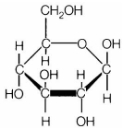 (a) mannose  (b) fructose  (c) glucose  (d) galactose30.What is the edible part of Mango?(a) Epicarp  (b) Mesocarp  (c) Endocarp  (d) Thalamus 31.What is a tonoplast?(a) Outer membrane of mitochondria(b) Inner membrane of chloroplast(c) Membrane boundary of the vacuole of plant cells(d) Cell membrane of a plant cell.32.Select the incorrect statement from the following1) NBRI (National Botanical Research Institute) is situated at Lucknow2) Plant families like convolvulaceae and solanaceae are included in other polynomials mainly based on floral characters3) All living organisms – present, past and future are linked to one another by sharing of common genetic material but to varying degrees4) Order solanum, datura and petunia are placed in the family solanaceae(a) 1 only(b) 2 and 4(c) 4 only(d) 2 and 333.Floral formula of Solanaceae isA.% K(5) C1+2+(2) A(9)+1 G1.B.C.D.34.The branch connected with characterisation, nomenclature, identification and classification is(a) ecology  (b) taxonomy  (c) anatomy  (d) morphology35.Match the item in column I with column II and choose the option showing correctly matched pairs.I II(p) porifera (i) spongila(q) Cnidaria (ii) liver fluke(r) platyhelminthes (iii) Neris(s) Annelida (iv) Adamsia(a) p – (iv), q – (ii), r – (i), s – (iii)(b) p – (i), q – (iv), r – (ii), s – (iii)(c) p – (i), q – (iv), r – (iii), s – (ii)(d) p – (iv), q – (ii), r – (iii), s – (i)36.Which of the following is not a connecting tissue ... .... a) Blood  b) Bone  c) Lymph  d) Nerve37.Identyfy this animal and write their phylum..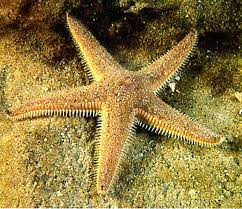 A. Asteroidea  B. Echinoidea  C. Octopoda  D. Choriaster38.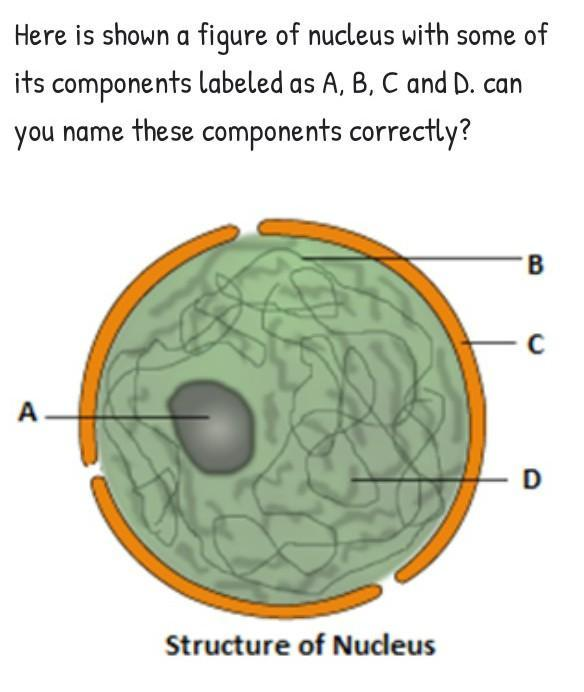 a.A -Nucleolus , B-Chromatin , C-Nuclear membrane , D -Nucleoplasm.b.A-Chromatin ,B-Nucleolus,C-Nuclear membrane, D -Nucleoplasmc.A-Nuclear membrane , B- Chromatin ,C-Nucleolus, D-Nucleoplasmd.Nucleoplasm, B-Nuclear membrane  , C-Chromatin ,D-Nucleolus.39.Bacteria possess small DNA other than circular DNA which is called as(a) Cosmid  (b) Plasmid  (c) Plastid  (d) Starid40. This is the largest phylum of Animals on the earth(a) Mollusca  (b) Amphibia  (c) Arthropoda  (d) Aves41.The excretory organ in cockroach is(a) green gland  (b) malpighian tubules  (c) nephridia  (d) kidney42.The giant redwood tree (Sequoia sempervirens) is a/an(a) angiosperm  (b) free fern  (c) pteridophyte  (d) gymnosperm43.The male gametophyte in higher plants is represented by(a) microspore  (b) anther  (c) pollen grain  (d) male gamete44. Which of the following groups produce seeds but lack flowers?(a) bryophytes  (b) fungi  (c) pteridophytes  (d) gymnosperm45. Five kingdom system of classification suggested by R.H. Whittaker is NOT based on:(a) Presence or absence of a well-defined nucleus(b) Mode of reproduction(c) Mode of nutrition(d) Complexity of body organization46.Which of the following statements is wrong for viroids?(a) They lack a protein coat         (b) They are smaller than viruses(c) They cause infections           (d) Their RNA is of high molecular weight47.Insectivorous plants catch insects for obtaining(a) Na – K  (b) Taste  (c) Phosphorus  (d) Nitrogen48.Who discovered mitochondriya?A. Benda  B. Kolliker  C. Altman  D. None of theseSECTION-CSection-C consists of one case followed by 6 questions linked to this case (Q.No.49 to 54). Besides this, 6 more questions are given. Attempt any 10 questions in this section. The first attempted 10 questions would be evaluated Cell is the structural and functional unit of life. Each cell is surrounded by a cell membrane which separates the internal and external environments of the cell. The interior environment of a cell is known as the cytoplasm which consists of cellular machinery and structural elements. The nucleus is present at the centre of the cell which contains all the hereditary information of an organism. Proteins, carbohydrates, sugars and starch are the organic molecules present in the cell.The chromosomes that have an additional or secondary constriction at the distal part of the arm formed by a chromatin thread are known as satellite chromosomes. These appear as an outgrowth or a small fragment. These are also known as marker chromosomes. The chromosomes 13, 14, 15, 16, 21, and 22 are satellite chromosomes.49. A common characteristic feature of plant sieve tube cells and most of mammalian erythrocytes is(a) Absence of mitochondria  (b) Presence of cell wall(c) Presence of haemoglobin  (d) Absence of nucleus50. Select one which is not true for ribosomes.(a) Made of two subunits   (b) Form polysome(c) May attach to mRNA    (d) Have no role in protein synthesis 51.Which one of these is not a eukaryote? .(a) Euglena  (b) Anabaena  (c) Spirogyra  (d) Agaricus52. Different cells have different sizes. Arrange the following cells in an ascending order of their size. Choose the correct option among the following:(i) Mycoplasma  (ii) Ostrich eggs  (iii) Human RBCs  (iv) Bacteria(a) (i), (iv), (iii), (ii) (b) (i), (iii), (iv), (ii)  (c) (ii), (i), (iii), (iv) (d) (iii), (ii), (i), (iv)53.The number of species that are known and described range between _. Fill in the blanks with the correct option from the following.(a) 1.4 to 1.5 million              (b) 1.6 to 1.7 million(c) 1.7 to 1.8 million              (d) 1.9 to 2 million54. Identify the correct sequence of taxonomic categories(a) species – order – kingdom – phylum(b) order – genus – phylum – species(c) family – species – class – genus(d) species – genus – order – phylum55.The excretory cells, that are found in Platyhelminthes are(a) Nephridia  (b) Coller cells  (c) Flame cells  (d) all above.56.Tendons connect the following:(a) bone to bone  (b) muscle to muscle  (c) cartilage to muscle  (d) bone to muscle57.identy this picture....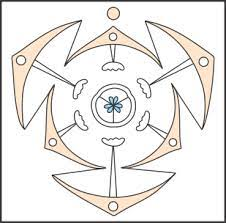 A. C.D.58. It is the smallest cell(a) Bacteria  (b) Mycoplasma  (c) Yeast  (d) Blue-green algae59.. In which of the following phyla, while the adult shows radial symmetry, the larva shows bilateral symmetry?(a) Mollusca  (b) Echinodermata  (c) Arthropoda  (d) Annelida60. If the diploid number of a flowering plant is 36. What would be the chromosome number in its endosperm?(a) 36     (b) 18    (c) 54     (d) 72                                                           CLASS 11th                                                            SUB- BIOLOGY                                                         TERM- 1st PAPER1-  A                                                       2-  D                                                          3-  A                                                       4-  D                                                              5-  D                                                                             6-  C                                                                                                                         7-  B                                                                   8-  A                                                                                                           9-  A                                                                                                                            10- A                                                                                                                     11- C                                                                                                                      12- C                                                                                                                 13- D                                                                                                         14- A                                                                    15- C                                                                                                        16- A                                                                       17- C                                                                18- C                                                          19- B                                                              20- A                                                            21- A                                                                  22- A                                                               23- C                                                             24- C                                                         25- D                                                            26- A                                                               27- A                                                            28- A                                                              29- C                                                                                             30- B                                                             31- C                                                                32- D                                                           33- A                                                        34- B                                                             35- B                                                                36- D                                                               37- A                                                             38- A                                                               39- B                                                                   40- C                                                                 41- B                                                                 42- D                                                                       43- C                                                                44- D                                                             45- A                                                                46- D                                                           47- D                                                            48- B                                                               49- D                                                       50- D                                                                 51- B                                                     52- A                                                              53- C                                                            54- D                                                     55- C                                                          56- D                                                       57- C                                                       58- B                                                      59- B   60- C                                                             